Беспроводная локальная сеть (англ. Wireless Local Area Network; Wireless LAN; WLAN) — локальная сеть, построенная на основе беспроводных технологий.При таком способе построения сетей передача данных осуществляется через радиоэфир; объединение устройств в сеть происходит без использования кабельных соединений.Наиболее распространённым на сегодняшний день способом построения является Wi-Fi.Wi-Fi и WiMAX[править | править код]Сопоставления WiMAX и Wi-Fi далеко не редкость — термины созвучны, название стандартов, на которых основаны эти технологии, похожи (стандарты разработаны IEEE, оба начинаются с «802.»), а также обе технологии используют беспроводное соединение и используются для подключения к интернету (каналу обмена данными). Но, несмотря на это, эти технологии направлены на решение совершенно различных задач.WiMAX — это система дальнего действия, покрывающая километры пространства, которая обычно использует лицензированные спектры частот (хотя возможно и использование нелицензированных частот) для предоставления соединения с интернетом типа точка-точка провайдером конечному пользователю. Разные стандарты семейства 802.16 обеспечивают разные виды доступа, от мобильного (схож с передачей данных с мобильных телефонов) до фиксированного (альтернатива проводному доступу, при котором беспроводное оборудование пользователя привязано к местоположению).Wi-Fi — это система более короткого действия, обычно покрывающая десятки метров, которая использует нелицензированные диапазоны частот для обеспечения доступа к сети. Обычно Wi-Fi используется пользователями для доступа к их собственной локальной сети, которая может быть и не подключена к Интернету. Если WiMAX можно сравнить с мобильной связью, то Wi-Fi скорее похож на стационарный беспроводной телефон.WiMAX и Wi-Fi имеют совершенно разный механизм Quality of Service (QoS). WiMAX использует механизм, основанный на установлении соединения между базовой станцией и устройством пользователя. Каждое соединение основано на специальном алгоритме планирования, который может гарантировать параметр QoS для каждого соединения. Wi-Fi, в свою очередь, использует механизм QoS подобный тому, что используется в Ethernet, при котором пакеты получают различный приоритет. Такой подход не гарантирует одинаковый QoS для каждого соединения.Из-за дешевизны и простоты установки Wi-Fi часто используется для предоставления клиентам быстрого доступа в Интернет различными организациями. Например, в некоторых кафе, отелях, вокзалах и аэропортах можно обнаружить бесплатную точку доступа Wi-Fi.Wi-Fi — технология беспроводной локальной сети с устройствами на основе стандартов IEEE 802.11. Логотип Wi-Fi является торговой маркой Wi-Fi Alliance. Под аббревиатурой Wi-Fi (от английского словосочетания Wireless Fidelity[1], которое можно дословно перевести как «беспроводная привязанность») в настоящее время развивается целое семейство стандартов передачи цифровых потоков данных по радиоканалам. Wi-Fi работает в безлицензионном частотном диапазоне ISM (2402-2480 МГц).Любое оборудование, соответствующее стандарту IEEE 802.11, может быть протестировано в Wi-Fi Alliance и получить соответствующий сертификат и право нанесения логотипа Wi-Fi.Обычно схема сети Wi-Fi содержит не менее одной точки доступа и не менее одного клиента. Также возможно подключение двух клиентов в режиме точка-точка (Ad-hoc), когда точка доступа не используется, а клиенты соединяются посредством сетевых адаптеров «напрямую». Точка доступа передаёт свой идентификатор сети (SSID) с помощью специальных сигнальных пакетов на скорости 0,1 Мбит/с каждые 100 мс. Поэтому 0,1 Мбит/с — наименьшая скорость передачи данных для Wi-Fi. Зная SSID сети, клиент может выяснить, возможно ли подключение к данной точке доступа. При попадании в зону действия двух точек доступа с идентичными SSID приёмник может выбирать между ними на основании данных об уровне сигнала. Стандарт Wi-Fi даёт клиенту полную свободу при выборе критериев для соединения. Более подробно принцип работы описан в официальном тексте стандарта[11].Однако стандарт не описывает всех аспектов построения беспроводных локальных сетей Wi-Fi. Поэтому каждый производитель оборудования решает эту задачу по-своему, применяя те подходы, которые он считает наилучшими с той или иной точки зрения. Поэтому возникает необходимость классификации способов построения беспроводных локальных сетей.По способу объединения точек доступа в единую систему можно выделить:Автономные точки доступа (называются также самостоятельные, децентрализованные, умные)Точки доступа, работающие под управлением контроллера (называются также «легковесные», централизованные)Бесконтроллерные, но не автономные (управляемые без контроллера)По способу организации и управления радиоканалами можно выделить беспроводные локальные сети:Со статическими настройками радиоканаловС динамическими (адаптивными) настройками радиоканаловСо «слоистой» или многослойной структурой радиоканаловХарактеристики и скорость[править | править код]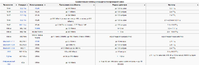 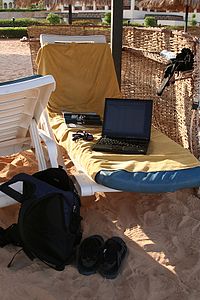 Беспроводной интернет на пляжеПреимущества Wi-Fi[править | править код]Позволяет развернуть сеть без прокладки кабеля, что может уменьшить стоимость развёртывания и/или расширения сети. Места, где нельзя проложить кабель, например, вне помещений и в зданиях, имеющих историческую ценность, могут обслуживаться беспроводными сетями.Позволяет иметь доступ к сети мобильным устройствам.Устройства Wi-Fi широко распространены на рынке. Гарантируется совместимость оборудования благодаря обязательной сертификации оборудования с логотипом Wi-Fi.Мобильность. Вы больше не привязаны к одному месту и можете пользоваться интернетом в комфортной для вас обстановке.В пределах зоны Wi-Fi в интернет могут выходить несколько пользователей с компьютеров, ноутбуков, телефонов и т. д.Излучение от устройств Wi-Fi в момент передачи данных на порядок (в 10 раз) меньше, чем у сотового телефона[Сравнительная таблица стандартов беспроводной связиСравнительная таблица стандартов беспроводной связиСравнительная таблица стандартов беспроводной связиСравнительная таблица стандартов беспроводной связиСравнительная таблица стандартов беспроводной связиСравнительная таблица стандартов беспроводной связиТехнологияСтандартИспользованиеПропускная способностьРадиус действияЧастотыWi-Fi802.11aWLANдо 54 Мбит/сдо 100 метров5,0 ГГцWi-Fi802.11bWLANдо 11 Мбит/сдо 100 метров2,4 ГГцWi-Fi802.11gWLANдо 54 Мбит/сдо 100 метров2,4 ГГцWi-Fi802.11nWLANдо 300 Мбит/с (в перспективе до 450, а затем до 600 Мбит/с)до 100 метров2,4 или 5,0 ГГцWi-Fi802.11acWLANдо 3.39 Гбит/с / клиент; 6.77 Гбит/с / APдо 100 метров5.0 ГГцWiMax802.16dWMANдо 75 Мбит/с6-10 км1,5—11 ГГцWiMax802.16eMobile WMANдо 40 Мбит/с1—5 км2,3—13,6 ГГцWiMax802.16mWMAN, Mobile WMANдо 1 Гбит/с (WMAN), до 100 Мбит/с (Mobile WMAN)н/д (стандарт в разработке)н/д (стандарт в разработке)Bluetooth v. 1.1802.15.1WPANдо 0,7 Мбит/сдо 10 метров2,4 ГГцBluetooth v. 2.0802.15.3WPANдо 3 Мбит/сдо 100 метров2,4 ГГцBluetooth v. 3.0802.11WPANот 3 Мбит/с до 24 Мбит/сдо 100 метров2,4 ГГцUWB802.15.3aWPAN110—480 Мбит/сдо 10 метров3,1—10,6 ГГцZigBee802.15.4WPANот 20 до 250 Кбит/с1—100 м2,4 ГГц (16 каналов), 915 МГц (10 каналов), 868 МГц (один канал)Инфракрасный портIrDaWPANдо 16 Мбит/сот 5 до 50 сантиметров, односторонняя связь — до 10 метров